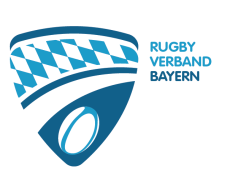 Bayerischer Rugbytag 2016
Tagesordnung
Versammlungsadministration
Begrüßung, Feststellen Anwesenheit und Vertretungsberechtigung, Bestimmen des Protokollführers, Vorstellen TagesordnungGrußwort des Schirmherrn Herr Robin Stalker, CFO adidas AGAbstimmung über Aufnahmeantrag des TV 1848 CoburgAnträge auf Ausschluss der Mitgliedsorganisationen
Landschulheim Kempfenhausen, TG Neustadt bei Coburg, RC Illesheim, TSV Iffeldorf
Anträge der Vereine Regensburg, Würzburg und IngolstadtRückblick auf 2015 & Jahresberichte der AmtsträgerSatzungsänderung (neuer § 3a) vgl. anl. Antrag - Abstimmung über NeufassungGenehmigung neue Versionen von Finanz- und JugendspielordnungEntlastung des VorstandesBesetzung der offenen Positionen
(Frauenwart, 2 Ersatzleute Schiedsgericht, Schatzmeister)Vorhaben 2016Erfahrungsaustausch, abschließende Aussprache 









_______________________________________________________________________________